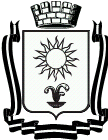 ПОСТАНОВЛЕНИЕАДМИНИСТРАЦИИ  ГОРОДА-КУРОРТА КИСЛОВОДСКАСТАВРОПОЛЬСКОГО КРАЯ___________________           город-курорт Кисловодск         	№___________	В соответствии с Федеральным законом от 06 октября 2003 года                    №131-ФЗ «Об общих принципах организации местного самоуправления в Российской Федерации», Правилами основного мероприятия «Обеспечения жильем молодых семей» государственной программы Российской Федерации «Обеспечение доступным и комфортным жильем и коммунальными услугами граждан Российской Федерации», утвержденной постановлением Правительства Российской Федерации от 17 декабря 2010 года №1050 «О реализации отдельных мероприятий государственной программы Российской Федерации «Обеспечение доступным и комфортным жильем и коммунальными услугами граждан Российской Федерации», руководствуясь приказом Министерства строительства и жилищно-коммунального хозяйства Российской Федерации от 01 апреля 2019 года №197/пр «О показателях средней рыночной стоимости одного квадратного метра общей площади жилого помещения по субъектам Российской Федерации на II квартал 2019 года», Уставом городского округа города-курорта Кисловодска, администрация города-курорта КисловодскаПОСТАНОВЛЯЕТ: 1. Установить норматив стоимости одного квадратного метра общей площади жилья для расчета размеров социальных выплат, выделяемых молодым семьям по городу-курорту Кисловодску на второй квартал 2019 года в размере 30526 рублей.2. Информационно-аналитическому отделу администрации города-курорта Кисловодска опубликовать настоящее постановление в городском общественно-политическом еженедельнике «Кисловодская газета» и разместить на официальном сайте администрации города-курорта Кисловодска в сети Интернет.3. Контроль за выполнением настоящего постановления возложить на первого заместителя Главы администрации города-курорта Кисловодска Е.В.Силина.4. Настоящее постановление вступает в силу со дня его официального опубликования и распространяет свое действие на правоотношения возникшие с 01.04.2019. Глава города-курортаКисловодска								       А.В. КурбатовОб установлении норматива стоимости одного квадратного метра общей площади жилья для расчета размеров социальных выплат,                            выделяемых молодым семьям по городу-курорту Кисловодску на второй квартал 2019 года